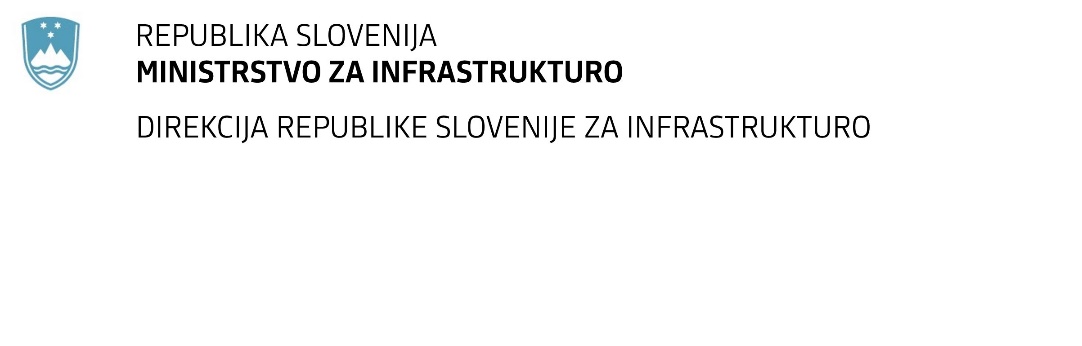 SPREMEMBA RAZPISNE DOKUMENTACIJEza oddajo javnega naročila Obvestilo o spremembi razpisne dokumentacije je objavljeno na "Portalu javnih naročil".Obrazložitev sprememb:Spremembe so sestavni del razpisne dokumentacije in jih je potrebno upoštevati pri pripravi ponudbe.Številka:43001-218/2022-01oznaka naročila:D-141/22  G  Datum:01.07.2022MFERAC:2431-22-000878/0Krožno križišče na R2-424/1166 Boštanj - Planina na priključku za PC SevnicaNaročnik objavlja nov popis del (Popis del s količinami_S1).V popisu del se spremeni:Zavihek prometna opremaC+R, točka 6.0 Prometna oprema, točka 6.4. Oprema za zavarovanje prometa - postavka 64 001 – spremeni se količina (celica D35)Zavihek ABZID, točka 1.0 Preddela, točka 1.2 Čiščenje terena - postavka 12 499 - spremeni se enota mere (celica C133)Zavihek ABZID, točka 2.0 Zemeljska dela, točka 2.1 Izkopi - postavka 21 423 se nadomesti s postavko 21 424 Zavihek ABZID, točka 2.0 Zemeljska dela, točka 2.4 Nasipi, zasipi, klini, posteljica in glinasti naboj - postavka 24 214 se nadomesti s postavko 24 212 Naročnik objavlja dodatno dokumentacijo:Prečne prereze,Vzdolžne prereze,Navodilo za izvedbo armirane zemljine – primer,Zbirno situacijo komunanih napeljav z DKN-jem,Detajl cevne ograje (višina ograje je 120 cm)